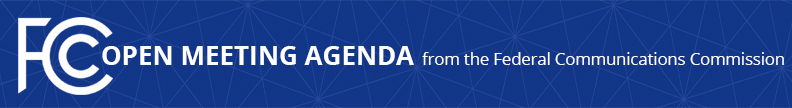 Media Contact: Will Wiquist, (202) 418-0509will.wiquist@fcc.govFor Immediate ReleaseFCC ANNOUNCES TENTATIVE AGENDA FOR APRIL OPEN MEETING  -- WASHINGTON, April 1, 2021—Federal Communications Commission Acting Chairwoman Jessica Rosenworcel announced that the items below are tentatively on the agenda for the April Open Commission Meeting scheduled for Thursday, April 22, 2021:Text-to-988 – The Commission will consider a Further Notice of Proposed Rulemaking to increase the effectiveness of the National Suicide Prevention Lifeline by proposing to require covered text providers to support text messaging to 988. (WC Docket No. 18-336)Commercial Space Launch Operations – The Commission will consider a Report and Order and Further Notice of Proposed Rulemaking that would adopt a new spectrum allocation for commercial space launch operations and seek comment on additional allocations and service rules.  (ET Docket No. 13-115)Wireless Microphones – The Commission will consider a Notice of Proposed Rulemaking that proposes to revise the technical rules for Part 74 low-power auxiliary station (LPAS) devices to permit a recently developed, and more efficient, type of wireless microphone system. (RM-11821; ET Docket No. 21-115)Improving 911 Reliability – The Commission will consider a Third Notice of Proposed Rulemaking to promote public safety by ensuring that 911 call centers and consumers receive timely and useful notifications of disruptions to 911 service. (PS Docket Nos. 13-75, 15-80; ET Docket No. 04-35)Concluding the 800 MHz Band Reconfiguration – The Commission will consider an Order to conclude its 800 MHz rebanding program due to the successful fulfillment of this public safety mandate. (WT Docket No. 02-55)Enhancing Transparency of Foreign Government-Sponsored Programming – The Commission will consider a Report and Order to require clear disclosures for broadcast programming that is sponsored, paid for, or furnished by a foreign government or its representative. (MB Docket No. 20-299)Imposing Application Cap in Upcoming NCE FM Filing Window – The Commission will consider a Public Notice to impose a limit of ten applications filed by any party in the upcoming 2021 filing window for new noncommercial educational FM stations. (MB Docket No. 20-343)Enforcement Bureau Action – The Commission will consider an enforcement action.The FCC publicly releases the draft text of each item expected to be considered at the next Open Commission Meeting.  Drafts of items under consideration that involve specific national security or enforcement-related matters will not be publicly released.  One-page cover sheets are included in the public drafts to help summarize each item.  All these materials will be available on the FCC’s Open Meeting page: www.fcc.gov/openmeeting.  ###
Media Relations: (202) 418-0500 / ASL: (844) 432-2275 / Twitter: @FCC / www.fcc.gov This is an unofficial announcement of Commission action.  Release of the full text of a Commission order constitutes official action.  See MCI v. FCC, 515 F.2d 385 (D.C. Cir. 1974).